AWARE (Australian Wildlife Assistance Rescue & Education), have been rescuing and rehabilitating wildlife regionally since 2005.  We support ‘Save the Briars Sanctuary’ stand that a wildlife sanctuary is an inappropriate location for the Warner Bros. Discovery Global Themed Entertainment, Fever and IMG. Harry Potter Forbidden Forest Experience.The lights, sounds, and smell of the special effects along with thousands of people entering the fenced sanctuary will have a profound and lasting detrimental impact on the wildlife we should be able to reasonably expect be protected in a ‘sanctuary’.We are also concerned that the community was not consulted or given the opportunity to provide feed-back, that the environmental impact study is not available for viewing and that the whole process appears to have been done in haste.  As a minimum we would expect an environmental impact study to cover 12 months and to include community feedback.AWARE stand with many other concerned individuals and groups in condemning this event being held in the Briars Sanctuary.  All wildlife deserve to be protected from the fear, the loss of breeding, foraging and hunting opportunities, that an event like this will inflict on them.  An alternative venue, such as the Scout Park in Mount Martha, would be less destructive to biodiversity.We expect those such as Councils entrusted with the care of the environment and welfare of wildlife to act in their best interests and not be motivated by just financial gain.  Our sanctuaries should never be turned into theme and amusement parks, wildlife deserve our protection and respect.AWARE is 100% volunteer with DGR Status24 Hour Hotline 0412 433727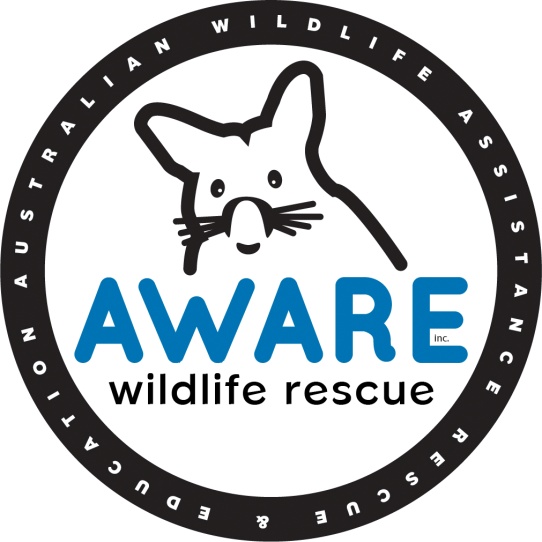 